BHUBANANANDA ODISHA SCHOOL OF ENGINEERING, CUTTACK DEPARTMENT OF CIVIL ENGINEERING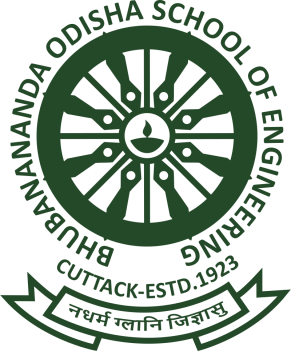 LESSON PLANSUBJECT:  RAILWAY & BRIDGE ENGINEERING (TH3)ACCADEMIC SESSION: 2021-22FACULTY: SRIKSHITISH KUMAR SAHOOSEMESTER: 5TH  SEC: CSd/-H O D (Civil Engg.)Discipline: Civil EngineeringSemester: 5thSemesterSemester: 5thSemesterName of the teaching faculty: SRIKSHITISH KUMAR SAHOOSubject: RAILWAY & BRIDGE ENGINEERINGNo. of Days/ per week class allotted: 04 period per week. (Monday-1 period, Wednessday-1 period, Thursday-1 period, Friday-1period)No. of Days/ per week class allotted: 04 period per week. (Monday-1 period, Wednessday-1 period, Thursday-1 period, Friday-1period)Semester From Date: 01-10-2021 To Date: 08-01-2022No. of weeks: 14 weeksWeekClass DayNo of period availableTheory Topics1st01/10/20211Section – A : RAILWAY1.0 Introduction 1.1 Railway terminology2nd04/10/202111.2 Advantages of railways2nd05/10/202111.3 Classification of Indian Railways2nd07/10/202112.0 Permanent way 2.1 Definition and components of a permanent way2nd08/10/202112.2 Concept of gauge, different gauges prevalent in India3rd21/10/202112.2 Suitability of gauges under different conditions        3rd22/10/202113.0 Track materials 3.1 Rails 3.1.1 Functions and requirement of rails4th25/10/202113.1.2 Types of rail sections, length of rails 4th26/10/202113.1.3 Rail joints – types, requirement of an ideal joint4th28/10/202113.1.3 Rail joints – types, requirement of an ideal joint 3.1.4 Purpose of welding of rails & its advantages4th29/10/20211Monthly class Test5th01/11/202113.1.5 Creep definition, cause & prevention5th02/11/202113.2 Sleepers 3.2.1 Definition, function & requirements of sleepers 5th05/11/202113.2.2 Classification of sleepers 3.2.3 Advantages & disadvantages of different types of sleepers 6th08/11/202113.2.3 Advantages & disadvantages of different types of sleepers 3.3 Ballast 6th09/11/202113.3.1 Functions & requirements of ballast 3.3.2 Materials for ballast                                   6th11/11/202113.4 Fixtures for Broad gauge6th12/11/202113.4.1 Connection of rails to rail-fishplate, fish bolts7TH15/11/202113.4.1 Connection of rails to rail-fishplate, fish bolts 3.4.2 Connection of rails to sleeper7TH16/11/20211Class Test on chapter 1,2&37TH18/11/202114.0 Geometric for Broad gauge 4.1 Typical cross – sections of single & double broad gauge railway track in cutting and embankment 8TH22/11/202114.2 Permanent & temporary land width4.3 Gradients for drainage8TH23/11/20211Section – B : BRIDGES1.0 Introductions 1.1 Definitions8TH25/11/202111.2 Components of a bridge8TH26/11/202111.3 Classification of bridges1.4 Requirements of an ideal bridge9TH29/11/20211Monthly class Test9TH30/11/202112.0 Bridge Site investigation, hydrology & planning 2.1 Selection of bridge site2.2 Bridge alignments9TH02/12/20211Internal Assessment9TH03/12/20211Internal Assessment10TH06/12/202112.3 Determination of flood discharge2.4 Waterway & economic span10TH07/12/202112.5 Afflux, clearance & free board 10TH9/12/202112.6 Collection of bridge design data & sub surface investigation.10TH10/12/202113.0 Bridge foundation 3.1 Scour depth minimum depth of foundation11TH13/12/202113.2 Types of bridge, foundations – spread foundation11TH14/12/202113.2 Pile foundation- pile driving, well foundation – sinking of wells, caission foundation11TH16/12/202113.3 Coffer dams11TH17/12/202115.0 Points and crossings 5.1 Definition, necessity of Points and crossings12TH20/12/202115.0 Points and crossings 5.1 Definition, necessity of Points and crossings12TH22/12/202115.2 Types of points & crossings with tie diagrams12TH21/12/202116.0 Laying & maintenance of track6.1 Methods of Laying & maintenance of track12TH23/12/202116.2 Details of a permanent way inspector12TH24/12/202114.0 Bridge substructure and approaches 4.1 Types of piers13TH27/12/202114.2 Types of abutments4.3 Types of wing walls13TH28/12/202114.4 Approaches13TH30/12/20211Monthly class Test13TH31/12/202115.0 Culvert & cause ways 5.1 Types of culvers - brief description14TH03/01/202215.2 Types of causeways - brief description14TH04/01/20221Revision 14TH06/01/20221Revision 14TH07/01/20221Previous Year Question Discussion